participant information  consent I herewith wish to request your consent to participate in this research, which involves [enter information]. Before you give consent, please acquaint yourself with the information below.The details of the research are as follows:TITLE OF THE RESEARCH PROJECT: xxx.ETHICS APPLICATION NUMBERxxxPROJECT SUPERVISOR: xxxCO-SUPERVISOR: xxxADDRESS: xxxCONTACT NUMBER: 018 299 xxxMEMBER OF PROJECT TEAM MEd-Student: xxx ADDRESS: xxxCONTACT NUMBER: xxxFACULTY OF EDUCATION RESEARCH ETHICS COMMITTEEContact person: Ms Erna Greyling, E-mail: Erna.Greyling@nwu.ac.za, Tel. (018) 299 4656This study has been approved by the Research Ethics Committee of the Faculty of Education of the North-West University and will be conducted according to the ethical guidelines of this committee. Permission was also asked from the provincial Department of Basic Education/other relevant body (please describe) as well as the school principal (if relevant).What is this research about?The aims of this research are:xxx.xxx.xxx.Participantsxxx.What is expected of you as participant?xxx.Benefits to you as participant xxx.Risks involved for participantsxxx.Confidentiality and protection of identityxxx.Dissemination of findingsxxx.If you have any further questions or enquiries regarding your participation in this research, please contact the researchers for more information.Yours sincerely(Researcher)DECLARATION BY PARTICIPANT:By signing below, I …………………………………..…………. agree to take part in a research study entitled:  [Enter title here]I declare that:I have read this information and consent form and understand what is expected of me in the research.I have had a chance to ask questions to the researcher and all my questions have been adequately answered.I understand that taking part in this study is voluntary and I have not been pressurised to take part.I may choose to leave the study at any time and will not be penalised or prejudiced in any way.I may be asked to leave the research process before it has finished, if the researcher feels it is in my best interests, or if I do not follow the research procedures, as agreed to.Signed at (place)___________________________on (date) ______/______/20_________________________						____________________Signature of participant						Researcher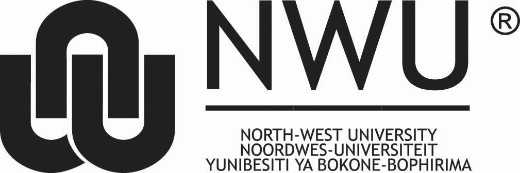 (Recipient name)
(Recipient address)
(Recipient address)
(Recipient address)

Private Bag X6001, Potchefstroom
South Africa 2520Tel:	018 299-1111/2222
Web:	http://www.nwu.ac.zaFaculty of Education(Research entity details)
Tel:	018 111 1111
Email:	Name.Surname@nwu.ac.zaDate